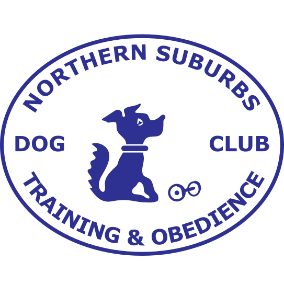 APPLICATION FOR MEDALLION (CLUB TITLE)Please complete a separate form for each title if applying for more than one.Passes achieved in open trials can be used towards a club title and included as part of this submission.The number of passes required for each title are detailed below:CPD	3OBD	3OID	3OAD	3OADX	3Club Rally Novice		3Club Rally Advanced		3Club Rally Excellent		5Club Rally Masters		7Forward your completed form/s with a copy of your qualification cards to: competitions@northernsuburbsdogclub.org by 30th November.NAME OF DOGBREEDOWNERTITLEClub conducting event (NSTODC/Dogswest)DateJudgePoints1st pass2nd pass3rd pass4th pass5th pass6th pass7th pass